Tuesday 21st April 2020 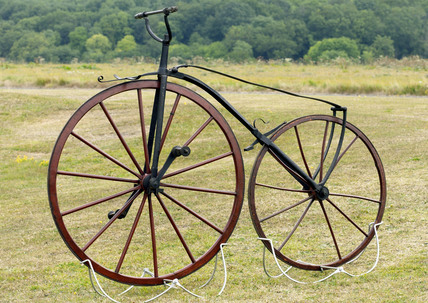 History How did transport develop during the Victorian era? Watch the following clip and make notes as you are watching https://www.bbc.co.uk/bitesize/clips/z4fvr82Use http://www.primaryhomeworkhelp.co.uk/victorians/carriages.html to further your knowledge of transport. Task: Create a non-chronological report about the different types of transport throughout the Victorian era. Describe a range of transport and how it was developed Explain how machinery such as steam engines helped with the Industrial Revolution Your non-chronological report can be either a single or a double page spread, handwritten or typed. Make sure to include pictures and captions. 